Познание мира. 3 класс.           Урок №                                                         Дата:___________Тема урока: Многообразие животных.Цель урока: 1. Образовательная:  познакомить учащихся с разнообразием животного мира, условиями необходимыми для их существования; с новой классификацией животных и их групповыми признаками;2. Развивающая: развивать логическое мышление детей, умение наблюдать и делать выводы; 3. Воспитывающая: способствовать формированию ответственного отношения к учению; воспитывать бережное отношение к живому.Тип урока:  интегрированный.Вид урока: нетрадиционныйМетоды: словесный, наглядный, частично-поисковый, практический, самостоятельная работа.Средство обучения: учебник, таблица, карточки с индивидуальным контролем,  иллюстрации, презентация, выставка книг, работы детей.Прогнозируемый результат: умение рассказать о разнообразии животного мира.Технология: РКМЧППлан урока:I.   Организационный момент.II.  Проверка домашнего задания, постановка цели урока.III. Функциональная грамотность. I этап  вызов. Пробуждение интереса к предмету КластерIV. Работа по теме урока. II этап  осмысления. Осмысление материала во время работы над ним.V.  Физ. минутка.VI. Применение и закрепление изученного материала.VII. Обобщение материала, подведение итогов. III этап  рефлексия.Содержание урока: I. Организационный этап урока.Готовность класса к работе, организация внимания и внутренней готовности. Каждый день — всегда, везде,На занятиях, в игреСмело, чётко говоримИ тихонечко сидим.II. Проверка домашнего задания, постановка цели урока.  Мозговой штурм. По теме «Растения»1. Какую роль играют растения в жизни людей?2. Почему многие виды  дикорастущих растений становятся редкими?3. Назови несколько растений нуждающихся в охране.4. Что люди делают для охраны растений?5. Как нужно вести себя в природе, чтобы не причинить растениям вреда?  Сегодня мы покидаем царство растений, и переходим к изучению животных. Сегодня на уроке мы рассмотрим новую классификацию животных, их групповые признаки.Выставка научной и учебной литературы, работы детей: доклады, рефераты. Таблицы, картинки.III. Функциональная грамотность. I этап  вызов. Пробуждение интереса к предмету КластерСоставление кластера к слову «Животные», на доске и на индивидуальных листах с заданиями. Выводы. Животный мир делится на 6 групп. Дикие животные живут самостоятельно в природе: добывают себе пищу, строят себе жилища, ухаживают за своим потомством.IV. Работа по теме урока. II этап  осмысления. Осмысление материала во время работы над ним.1.Работа с таблицей ЗХУ. Ребята заполняют только 1 и 2 графу «Знаю» и  «Хочу узнать» индивидуально, проверяют, в парах, затем в группах, выбирают того, кто будет отвечать от группы. Презентация.2. Просмотр презентации. «Какие бывают животные». В гостях у тётушки совы.3. Поиск информации в научной и художественной литературе. Работа в группе.4. Работа по учебнику стр. 125-127.V.  Физ. минутка.VI. Применение и закрепление изученного материала.1. Работа по группам. Заполнение 3 графы в таблице «Что узнал». Выводы2. Самостоятельная работа. Эссе «Почему надо охранять животных?» (работа индивидуально, в парах, в группе).3. Авторский стул (с каждой группы учащиеся выбирают самое интересное Эссе, 1 ученик выходят к доске садится на стул и  читает).VII. Обобщение материала, подведение итогов. III этап  рефлексия.— Перечислите группы животных, с которыми познакомились на уроке.— Назовите одного - двух представителей каждой группы.— Как вы понимаете, что такое виды животных? Приведите примеры.Если вам понравился урок и вы узнали что-то новое, поднимите руки и покажите зелёный кружочек, если не понравилось – красный.Оценки за урок с комментированием.Домашнее задание. Стр. 125-127, вопросы. Стадия рефлексия.А) Составление синквейна.1 строчка 1 существительное (лиса)2 строчка 2 прилагательных (хитрая, проворная)3 строчка 3 глагола (прыгает, вынюхивает, ворует)4 строчка 1 предложение (Лиса очень хитрое животное)5 строчка (зверь)Земноводные. Эти животные живут одновременно и в воде, и на земле. Выделяют три отряда: Хвостатые (саламандры), Бесхвостые (лягушки) и Безногие (червяги). Некоторые из них могут пережить замораживание/ пересыхание. Другие способны регенерировать (восстанавливать) утраченные части тела.Рыбы. Для них характерно жаберное дыхание. Они живут и в солёных, и в пресных водах. Размеры рыб колеблются от 7,9 мм до 20 метров. Изучению рыб посвящён целый раздел зоологии называемый ихтиология.Пресмыкающиеся (рептилии). В этот класс включат черепах, крокодилов, хамелеонов, ящериц и змей. Все они холоднокровные, это значит, что у них отсутствуют механизмы регуляции температуры тела, как у большинства других животных. Поэтому при невысоких температурах воздуха (ниже +17º) их активность снижается, они впадают в спячку. Если температура выше +50º пресмыкающиеся могут умереть от перегрева.Птицы — теплокровные яйцекладущие позвоночные. Представители характеризуются особыми чертами:перьевой покров по всему телувместо передних конечностей - крыльяналичие клюва.Млекопита́ющие — класс позвоночных, главной отличительной особенностью является вскармливание новорождённых детёнышей молоком. Внешний вид млекопитающих крайне разнообразен. Человек тоже относится к этому классу.Закрепление новой темы. Устно.Работа по таблице – групповая работа.- А сейчас, глядя на таблицу, дайте самостоятельно характеристику животному (у каждой группы картинка).Например: «Звери - это животные, тело которых покрыто шерстью»; «Рыбы - это водные животные, тело которых покрыто чешуей»; «Птицы — животные воздушного пространства, тело покрыто перьями»; «Насекомые — животные, у которых шесть ног».Закрепление. Игра « Узнай кто я».Змея    Моя шкурка окрашена так, что меня очень трудно разглядеть втраве и на камнях, когда я ползу. Иногда я меняю шкурку.Пеликан. А у меня огромный клюв, что бы поместилась рыба. Этой рыбой я кормлю своих птенцов. Белка. Я меняю свою шубку на зиму и на лето. Осенью собираю орехи в дупло, а грибы сушу на веточках.Дятел. У меня очень крепкий и острый клюв, цепкие лапы и упругий хвост, чтобы легко находить вкусные личинки под корой деревьев, а мозг устроен так, что никогда не сотрясается.Медведь.  Я живу среди вечных снегов, имею тёплую белую шубу, мне не страшен мороз и легко подбираться к добыче.Тигр. Я когда охочусь, то стою против ветра, чтобы он не донёс мой запах до жертвы, а после еды я тщательно вылизываю свою шерсть.Цапля. Я стройная птица с длинными ногами, длинной шеей и большим клювом. Хожу по воде и зорко высматриваю лягушек и мелкую рыбу.Верблюд. Я могу жить долгое время без воды и без пищи потому, что у меня есть запас питательных веществ в горбах. Ещё меня зовут « кораблём пустыни».Синквейн» Происходит от французского « cing» – пять. Это стихотворение, состоящее из пяти строк. 1строка – тема стихотворения, выраженная одним словом, обычно именем существительным2 строка – описание темы в двух словах, как правило именами прилагательными;3 строка – описание действия в рамках этой темы тремя словами, обычно глаголами;4 строка – фраза из четырех слов, выражающая отношение автора к данной теме;5 строка – одно слово, синоним к первому, на эмоционально-образном или философско – обобщенном уровне повторяющее суть темы)синквейн может быть предложен, как индивидуальное самостоятельное задание; для работы в парах; реже как коллективное творчество. Обычно синквейн используется на стадии рефлексии. Как показывает опыт, синквейны могут быть очень полезны в качестве:инструмента для синтезирования сложной информации; способа оценки понятийного багажа учащихся; средства развития творческой выразительности. Приведу примеры синквейна, написанных учащимися:Земля
Плодородная, теплая.
Взращивает, кормит, дарует.
Недаром с любовью о ней говорим. 
               Матушка.Применение приемов технологии РКМЧП (синквейн, заметки на полях, кластер, тонкие и толстые вопросы, чтение с остановкой и др.)  позволило повысить интерес учащихся к урокам русского языка, литературного чтения, окружающего мира, повысить уровень речевого развития, умение систематизировать изучаемый материал, устанавливать причинно – следственные связи.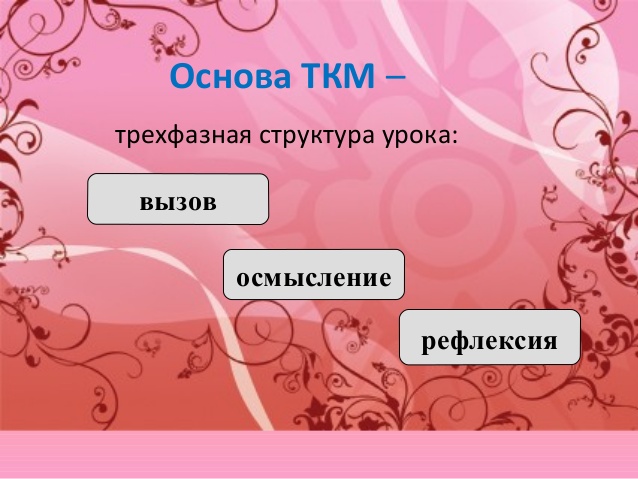 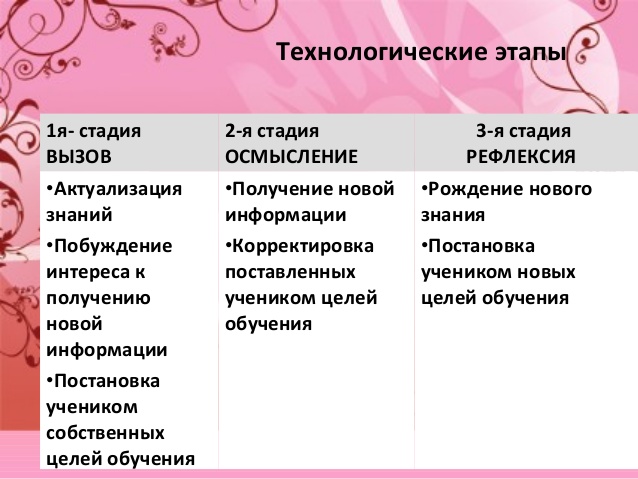 Животные: дышат; питаются; рождаются; растут; размножаются; умирают.вопросы *Где живут звери?  (в лесу, в дом. условиях, в зоопарках,)*Чем они питаются? (лиса ловит мышей,  ежей,  волк охотится на зайца, медведь питается ягодами, корнями и мелкими животными.)* Кто из зверей делает запасы на зиму? (белка, ёж, крот, суслик, хомяк)*Какие это запасы? (желуди, грибы, ягоды, зерна.)*Как называется жилище медведя? (берлога),  волка (логово), лисы (нора), белки (дупло).* Кто ещё из зверей живёт в норах? (зайцы, кроты, мыши, суслики, хомяки).*Кто из зверей меняет цвет шубки? (Белка, лиса, заяц).   *Кто из зверей меняет рога? (лось, олень)Ниже грудной клетки поясничный отдел в СункареНиже грудной клетки поясничный отдел в СункареЗНАЮХОЧУ УЗНАТЬУЗНАЛ«Тонкие вопросы»Кто…Что…Когда…Может…Будет…Было ли…Согласны  ли вы…Верно…«Толстые вопросы»Дайте объяснение почему…Почему вы думаете…Почему вы считаете…В чем разница…Предложите, что будет, если…Можно ли изменить роли так,           чтобы сделать их       противоположными…Что еще можно использовать вместо данного    объекта?Пресмыкающиесяживотные, у которых вытянутое тело, покрытое роговой чешуей, щитками, пластинками или толстыми роговыми пластинами. Земноводные животные, у которых кожа голая, нежная.  Она богата кожными железами, выделяющими слизь. У некоторых слизь может быть ядовитой. Часть жизни земноводные  проводят на земле, а часть в воде.Рыбы тело покрыто скользкой чешуёй. Рыбы – водные обитатели. Передвигаться им помогают плавники. С помощью жабр рыбы дышат кислородом, растворённым в воде.Насекомые Тело поделено на голову, грудь и брюшко, имеется 6 ног (три пары), у большинства видов развиты крылья.Птицыживотные, тело которых покрыто перьями.    Птицы распространены по всему миру, весьма разнообразны, многочисленны и легко доступны для наблюдения. На сегодняшний день на Земле обитает более 9800 различных видов.Звериживотные, тело которых покрыто шерстью.